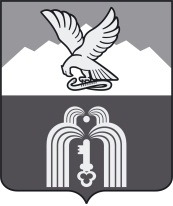 Российская ФедерацияР Е Ш Е Н И ЕДумы города ПятигорскаСтавропольского краяО внесении изменений в Положение о бюджетном процессе в городе-курорте ПятигорскеВ соответствии с Бюджетным кодексом Российской Федерации, Федеральным законом «Об общих принципах организации местного самоуправления в Российской Федерации», Уставом муниципального образования города-курорта Пятигорска,Дума города Пятигорска  РЕШИЛА:Внести в Положение о бюджетном процессе в городе-курорте Пятигорске, утвержденное решением Думы города Пятигорска от 28 марта 2023 года № 3-24 РД, следующие изменения: в статье 6:пункт 9 изложить в следующей редакции:«9) определяет в решении о бюджете случаи предоставления субсидий юридическим лицам (за исключением субсидий государственным (муниципальным) учреждениям, а также субсидий, указанных в пунктах 6, 8 статьи 78 Бюджетного кодекса Российской Федерации), индивидуальным предпринимателям, а также физическим лицам - производителям товаров, работ, услуг;»;дополнить пунктом 91 следующего содержания:«91) определяет в решении о бюджете случаи предоставления субсидий иным некоммерческим организациям, не являющимся государственными (муниципальными) учреждениями;»;в статье 7:пункт 5 признать утратившим силу;пункт 6 изложить в следующей редакции:«6) установление порядка предоставления субсидий юридическим лицам (за исключением субсидий государственным (муниципальным) учреждениям), индивидуальным предпринимателям, а также физическим лицам - производителям товаров, работ, услуг, в случаях, предусмотренных решением о бюджете;»;пункт 8 изложить в следующей редакции:«8) установление порядка предоставления юридическим лицам (за исключением государственных (муниципальных) учреждений), индивидуальным предпринимателям, физическим лицам грантов в форме субсидий, в том числе предоставляемых на конкурентной основе, в случаях, предусмотренных решением о бюджете, за исключением грантов, порядок предоставления которых определен решением Президента Российской Федерации;»;пункт 12 изложить в следующей редакции:«12) установление порядка предоставления субсидий иным некоммерческим организациям, не являющимся государственными (муниципальными) учреждениями, в случаях, предусмотренных решением о бюджете;»;пункт 52 изложить в следующей редакции:«52) установление порядка предоставления некоммерческим организациям, не являющимся казенными учреждениями, грантов в форме субсидий, в том числе предоставляемых органами администрации города Пятигорска по результатам проводимых ими конкурсов бюджетным и автономным учреждениям, включая учреждения, в отношении которых указанные органы не осуществляют функции и полномочия учредителя, в случаях, предусмотренных решением о бюджете, за исключением грантов, порядок предоставления которых определен решением Президента Российской Федерации;»;дополнить после пункта 58 пунктами 59, 60 следующего содержания:«59) установление порядка предоставления субсидии юридическим лицам, индивидуальным предпринимателям, а также физическим лицам - производителям товаров, работ, услуг в целях финансового обеспечения исполнения муниципального социального заказа на оказание муниципальных услуг в социальной сфере в соответствии с Федеральным законом «О государственном (муниципальном) социальном заказе на оказание государственных (муниципальных) услуг в социальной сфере» и принятыми в соответствии с ним иными нормативными правовыми актами Российской Федерации на оплату соглашения о финансовом обеспечении (возмещении) затрат, связанных с оказанием муниципальных услуг в социальной сфере в соответствии с социальным сертификатом на получение муниципальной услуги в социальной сфере;60) установление порядка осуществления отбора получателей субсидий, предоставляемых в соответствии с пунктами 1 и 7 статьи 78, пунктами 2 и 4 статьи 78.1 Бюджетного кодекса Российской Федерации, в случае принятия администрацией города Пятигорска решения о проведении отбора получателей  указанных субсидий в порядке, определенном администрацией города Пятигорска;»;пункт 59 считать пунктом 61.2. Настоящее решение вступает в силу с 1 января 2024 года, за исключением абзаца второго подпункта 2 пункта 1 решения, вступающего в силу со дня официального опубликования.Председатель Думы города Пятигорска                                                                      Л.В.ПохилькоГлава города Пятигорска                                                                  Д.Ю.Ворошилов19 декабря 2023 г.№ 45-35 РД